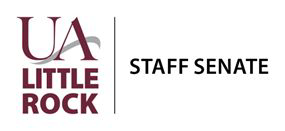 Staff Senate Monthly Meeting Thursday, November 18, 2021via Zoom10:00 a.m. – 11:00 a.m.WelcomeReview of MinutesTreasurer’s Report Committee ReportsStaff Senate Committee Blood DriveCommunicationsFundraisingGovernanceHelping HandsIssues and ConcernsProfessional Development - https://forms.gle/ik5AkuPZ7zLhG16j6	Staff Awards CeremonyUniversity Staff Senate AppointmentsBuilding and GroundsUniversity Staff AppointmentsAthletics Sustainability Traffic DiningGuest Speaker - LaTonda Williams, Associate Vice Chancellor for Human Resources Open Forum AdjournNext Meeting - Thursday, January 20, 2022